Městská část Praha - Čakovice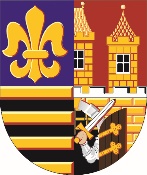 náměstí 25. března 121/1, 196 00 Praha–Čakovice, IČ: 00231291ÚŘAD MĚSTSKÉ ČÁSTITel:  +420 283 061 419,  datová schránka: 3pybpw9e-mail : mestska.cast@cakovice.czV Praze dne 10.06.2022Podávání kandidátních listinV souvislosti s přípravou konání voleb do zastupitelstev obcí, které se uskuteční ve dnech
23. a 24. září 2022 Úřad městské části Praha-Čakovice, jakožto pověřený obecní úřad, tímto podle § 21 zákona č. 491/2001 Sb., o volbách do zastupitelstev obcí a o změně některých zákonů, ve znění pozdějších předpisů informuje, žepro volby do zastupitelstva MČ Praha-Čakovice se kandidátní listiny podávají u Úřadu městské části Praha-Čakovice, náměstí 25. března 121/1, 196 00 Praha 9 – Čakovice.K převzetí kandidátních listin a dalším úkonům v souladu s § 12 odst. 2 volebního zákona jsou 
za ÚMČ Praha-Čakovice, jako registrační úřad, oprávněni:Hana Laušová, DiS.asistentka kanceláře vedení ÚMČtel.: 283 061 410, e-mail: hana.lausova@cakovice.czMartina Řepkovávedoucí odboru občanskosprávníhotel.: 283 061 416, e-mail: martina.repkova@cakovice.czRenata Fuchsováreferentka odboru občanskosprávníhotel.: 283 061 417, e-mail: renata.fuchsova@cakovice.cz„otisk úředního razítka“Hana Laušová, DiS. v.r.		asistentka kanceláře vedení ÚMČVyvěšeno: